Согласно протоколу № 1 от 02.03.2024 заседания организационного комитета городского конкурса «Чудеса из снега»ПРИКАЗЫВАЮ:Наградить дипломами департамента образования мэрии города Ярославля победителей (1 степени), призеров (2, 3 степени), специальными дипломами городского конкурса «Чудеса из снега»:в номинации «Мороз – красный нос», дошкольники (команда от образовательного учреждения):I степени – коллектив муниципального дошкольного образовательного учреждения «Детский сад № 144»;в номинации «Самый забавный снеговик», дошкольники (индивидуальный обучающийся):I степени – Левину Марию Ивановну, воспитанницу муниципального дошкольного образовательного учреждения «Детский сад № 102»;II степени – Бойкова Семена Сергеевича, воспитанника муниципального дошкольного образовательного учреждения «Детский сад № 232»;III степени – Куликова Степана Павловича, воспитанника муниципального дошкольного образовательного учреждения «Детский сад № 184»;специальным дипломом «За оригинальную семейную композицию» – Османова Хабиба Исаевича, воспитанника муниципального дошкольного образовательного учреждения «Детский сад № 111»;специальным дипломом «За творческое решение» – Аплетина Матвея Павловича, воспитанника муниципального дошкольного образовательного учреждения «Детский сад № 95»;в номинации «Самый забавный снеговик», дошкольники (команда от образовательного учреждения):I степени – коллектив муниципального дошкольного образовательного учреждения «Детский сад № 108»;II степени – коллектив муниципального дошкольного образовательного учреждения «Детский сад № 157»;III степени – коллектив муниципального дошкольного образовательного учреждения «Детский сад № 173»;специальным дипломом «За активность» – коллектив муниципального дошкольного образовательного учреждения «Детский сад № 130»;специальным дипломом «За вклад в охрану окружающей среды» – коллектив муниципального дошкольного образовательного учреждения «Детский сад № 94»;специальным дипломом «За сохранение семейных традиций» – коллектив муниципального дошкольного образовательного учреждения «Детский сад № 144»;в номинации «Самый забавный снеговик», семейная команда:I степени – семью Кузиных;II степени – семью Щербаковых;III степени – семью Жильцовых;специальным дипломом «За оригинальность» – семью Потеминых;в номинации «Самый забавный снеговик», младшие школьники (индивидуальное участие):I степени – Волкова Арсения Максимовича, обучающегося муниципального образовательного учреждения дополнительного образования «Межшкольный учебный центр Кировского и Ленинского районов»;в номинации «Снежная крепость», дошкольники (команда от образовательного учреждения):I степени – коллектив муниципального дошкольного образовательного учреждения «Детский сад № 118»;II степени – коллектив муниципального дошкольного образовательного учреждения «Детский сад № 215»;III степени – коллектив муниципального дошкольного образовательного учреждения «Детский сад № 126»;специальным дипломом «За многофункциональность» – коллектив муниципального дошкольного образовательного учреждения «Детский сад № 151»;специальным дипломом «За масштабность» – коллектив муниципального дошкольного образовательного учреждения «Детский сад № 95»;в номинации «Снежная крепость», семейная команда:I степени – семью Захаровых;II степени – семью Ковылевых;в номинации «Снежная крепость», младшие школьники (команда от образовательного учреждения):III степени – коллектив муниципального общеобразовательного учреждения «Средняя школа № 81 имени Сергея Красильникова»;в номинации «Дракончик - Символ 2024 года», дошкольники (индивидуальное участие):I степени – Базунову Мирославу Сергеевну, воспитанницу муниципального дошкольного образовательного учреждения «Детский сад № 211»;II степени – Захарова Ивана Сергеевича, воспитанника муниципального дошкольного образовательного учреждения «Детский сад № 6»;III степени – Рассказову Алену Александровну, воспитанницу муниципального дошкольного образовательного учреждения «Детский сад № 50»;в номинации «Дракончик - Символ 2024 года», дошкольники (команда от образовательного учреждения):I степени – коллектив муниципального дошкольного образовательного учреждения «Детский сад № 98»;II степени – коллектив муниципального дошкольного образовательного учреждения «Детский сад № 68»;III степени – коллектив муниципального дошкольного образовательного учреждения «Детский сад № 77»;специальным дипломом «За размах» – коллектив муниципального дошкольного образовательного учреждения «Детский сад № 97»;специальным дипломом «За технику исполнения» – коллектив муниципального дошкольного образовательного учреждения «Детский сад № 97»;специальным дипломом «За видеозарисовку» – коллектив муниципального дошкольного образовательного учреждения «Детский сад № 108»;в номинации «Дракончик - Символ 2024 года», семейная команда:I степени – семью Сырковых;II степени – семью Гжелевич;III степени – семью Писаревых;специальным дипломом «За технику исполнения» – семью Парфировых.Отметить благодарственными письмами департамента образования мэрии города Ярославля членов жюри городского конкурса «Чудеса из снега»:Марценко Сергея Исааковича, снежного скульптора города Ярославля;Юрьеву Татьяну Алексеевну, педагога дополнительного образования муниципального образовательного учреждения дополнительного образования Центра внешкольной работы «Приоритет»;Комягину Оксану Павловну, педагога дополнительного образования муниципального образовательного учреждения дополнительного образования Центра внешкольной работы «Глория».Рекомендовать руководителям муниципальных образовательных учреждений рассмотреть вопрос о поощрении работников за подготовку победителей и призеров городского конкурса «Чудеса из снега».Контроль за исполнением приказа возложить на начальника отдела дополнительного образования и воспитательной работы Абрамову Е.Г.Директор   департамента		                                  				Е.А. Иванова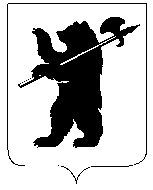 ДЕПАРТАМЕНТ ОБРАЗОВАНИЯМЭРИИ ГОРОДА ЯРОСЛАВЛЯПРИКАЗДЕПАРТАМЕНТ ОБРАЗОВАНИЯМЭРИИ ГОРОДА ЯРОСЛАВЛЯПРИКАЗДЕПАРТАМЕНТ ОБРАЗОВАНИЯМЭРИИ ГОРОДА ЯРОСЛАВЛЯПРИКАЗ12.03.2024	12.03.2024	№ 01-05/247О награждении по итогам городского конкурса «Чудеса из снега»